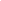 Amani Abbas Sayed Ahmad 
 
Personal information 
 
Marital statue : married with two kids 
 
Place of birth : Khartoum 7th July 1964 – Sudan 
 
 
 
 
 
Education and qualifications : 
 
 
 
First Secondary School – Kingdom of Saudi Arabia- Bachelor Degree – History – India – Madras 
 
Master of Translation - International Africa University - Khartoum- 
 
Diploma of Journalism– India – Madras 
 
Worked as a freelancer in translation offices in Saudi Arabia and Dubai - 
 
- Diploma of Computer – six months – British Council – Sudan – Khartoum 
 
Interests and activities: reading English novels – interest in knowing computer programs – sat for icdl certificate 
 
 
 
Languages : Arabic as a native language – English fluently – French good 
 
 
 
Work experience : 
 
 
 
- Rehabilitation institute – Hofuf – Saudi Arabia – English teacher 
 
Al –Alaamia institute – Hofuf – Saudi Arabia – Teaching technical English for computer users – computer applications
 
- 2000 – 2008Al- khaleej company for training and education –Direct English – Hofuf – English teacher for levels from 1 to 7 and preparing students for TOEFL and TOEIC exams 
 
A freelance journalist for a number of newspapers in Sudan 
 
- Teaching the new syllabus of Diploma students at Direct English 
 
- Teaching Technical English for computer users 
 
Now a teacher of English at the British Educational Schools - Khartoum - Sudan 
 
Summer jobs : 2001 -02-03 – 04 – 05 managerial duties in place of Direct English manager for the months of summer 
 
- Appointing teachers for the department 
 
- Issuing weekly and monthly reports of the department and sending them to the head quarter 
 
- Arranging conversation classes for the students and dealing with the syllabus of these classes 
 
- Ordering books – stationary for the department 
 
Cooperate with the computer section to arrange students' labs and equipments for the department such as( formatting the PC's , arranging Direct English placement tests – TOEFL exams ) 
 
Arranging summer courses for kids and activities regarding them- 
 
- Issuing certificates for the graduate students 
 
- Evaluate teachers 
 
Contact numbers 
 
00249918183081 
 
email - amaniabbassidahmad@hotmail.com
 